Vznik dokumentu byl podpořen z Operačního programu Výzkum, vývoj a vzděláváníNázev projektu: MAP III – ORP Český KrumlovČíslo projektu: CZ.02.3.68/0.0/0.0/20_082/0022968Realizátor: Místní akční skupina Blanský les – Netolicko o. p. s.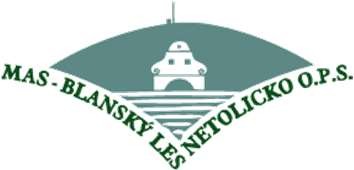 Seznam zkratekÚvodRoční akční plán na období 2024-2025 je jedním z klíčových výstupů projektu Místní akční plán rozvoje vzdělávání III obce s rozšířenou působností Český Krumlov („MAP III – ORP Český Krumlov“). Projekt MAP III navazuje na předchozí projekty MAP I a MAP II, které byly v území realizovány mezi lety 2016 a 2022. Cílem projektů je rozvíjet kvalitní vzdělávání dětí a žáků do 15 let v oblastech včasné péče, předškolního a základního, zájmového a neformálního vzdělávání v regionu obce s rozšířenou působností Český Krumlov, a tak na školách Českokrumlovska vytvářet motivující prostředí zaměřené na maximální úspěch pro každého žáka a každého učitele. V rámci prvního projektu (MAP – ORP Český Krumlov) se podařilo vytvořit neformální, avšak širokou platformu spolupráce mezi organizacemi, institucemi i jednotlivci, kteří ovlivňují či mají zájem o oblast vzdělávání. Byla provedena kompletní analýza území, abychom mj. získali přehled o možných překážkách, které se mohou postavit do cesty školákům, dětem v mateřských školách, jejich rodičům nebo učitelům, a zpracován tzv. Místní akční plán rozvoje vzdělávání, ve své podstatě strategie rozvoje vzdělávání na Českokrumlovsku do roku 2023.V rámci druhého projektu (MAP II – ORP Český Krumlov) byl podporován a rozvíjen systém udržitelné komunikace a spolupráce mezi aktéry, kteří ovlivňují vzdělávání v území. Aktéři z území zaměření na oblast školství a vzdělávání se společně setkávali a plánovali, diskutovali, sdíleli zkušenosti, potřeby, nápady a možnosti budoucí spolupráce, absolvovali semináře či přednášky s rozmanitou výchovně-vzdělávací tematikou a tvořivé programy a workshopy. V rámci projektu docházelo k postupné aktualizaci všech klíčových dokumentů. V srpnu roku 2023 byl zahájen třetí projekt (MAP III – ORP Český Krumlov), v rámci něhož je plynule navázáno na aktivity a výstupy prvních dvou projektů. V rámci projektu dochází ke zpracování Místního akčního plánu rozvoje vzdělávání na Českokrumlovsku do roku 2025.Klíčovými dokumenty všech projektů je jednak tzv. Strategický rámec MAP, který definuje priority a cíle, jednak tzv. Roční akční plán, který definuje, jakým způsobem, pomocí jakých opatření a konkrétních aktivit má být stanovených cílů dosaženo. Roční akční plán tedy vychází ze Strategického rámce MAP. Projekty MAP na území ORP Český Krumlov jsou realizovány Místní akční skupinou Blanský les – Netolicko o. p. s. za aktivní podpory spolupráce nejen samotných škol a školských zařízení, ale i jejich zřizovatelů a dalších zainteresovaných organizací v regionu.Východiska dokumentu RAP na období 2024-2025 vychází z platných pravidel Operačního programu Výzkum, vývoj a vzdělávání, výzvy 02_20_082 Akční plánování v území, zejména z přílohy č. 3 Postupy MAP III.RAP na období 2024-2025 vychází z Řídícím výborem MAP schválených priorit rozvoje vzdělávání ORP Český Krumlov do roku 2025 uvedených v SR MAP. RAP vychází také z dříve vytvořených ročních akčních plánů, aktuálních potřeb škol, evaluačních a sebehodnotících zpráv projektů MAP I-III ORP Český Krumlov. RAP obsahuje aktivity škol, aktivity spolupráce a návrhy investičních aktivit, které jsou rovněž uvedeny v dokumentu „Strategický rámec MAP – seznam investičních priorit pro období 2021-2027“.Na území ORP Český Krumlov působí celkem 30 škol. 17 z nich je sloučených (tzn. mají MŠ i ZŠ), 6 jsou samostatné ZŠ, 7 jsou samostatné MŠ, dále 9 ZŠ jsou školy malotřídní (jen s 1. stupněm), 14 ZŠ je úplných (s 1. i 2. stupněm). 15 obcí z celkových 32 obcí ORP Český Krumlov má méně než 500 obyvatel. Škola je pouze v jedné z nich, a to v Zubčicích. Každá škola má jiné potřeby, které řeší různými formami a přístupy, individuálně nebo ve spolupráci s dalšími školami a organizacemi. V některých oblastech jsou nezbytná systémová a dlouhodobá řešení. Do celého procesu akčního plánování a sestavování tohoto dokumentu, které je řízeno členy realizačního týmu projektu MAP III – ORP Český Krumlov, jsou dále zapojeny pracovní skupiny MAP III – ORP Český Krumlov (PS čtenářská gramotnost a rozvoj potenciálu každého žáka, PS matematická gramotnost a rozvoj potenciálu každého žáka, PS pro rovné příležitosti, PS financování), Řídící výbor MAP jakožto vrcholný orgán projektu. Navržené aktivity tak reflektují nejen požadavky a potřeby škol v území, ale i aktivně zapojených odborníků z oblasti vzdělávání a školství z území ORP Český Krumlov. RAP navrhuje opatření a konkrétní aktivity v rámci jednotlivých priorit vedoucí k dosažení cílů stanovených ve Strategickém rámci MAP pro území ORP Český Krumlov do roku 2025.K implementaci navrhovaných aktivit nemusí docházet pouze v rámci projektů MAP, avšak i prostřednictvím dalších projektů v území, jako např. projekty škol podpořených ze Šablon OP JAK apod.Naplňování RAP bude průběžně monitorováno a kontrolováno, po skončení jeho platnosti bude provedeno vyhodnocení jeho plnění.Struktura dokumentu a práce s nímDo RAP jsou začleněny aktivity, které jsou realizovatelné i v době distanční výuky a nepředstavují pro školy nadměrnou zátěž v případě nepříznivé epidemiologické situace, která by vedla k uzavření škol.RAP zohledňuje současnou situaci v oblasti přílivu cizinců do ČR v souvislosti s ozbrojeným konfliktem na Ukrajině a se zařazováním dětí a žáků s odlišným mateřským jazykem do běžných škol. Dokument je členěn podle jednotlivých priorit, z nichž u každé z nich jsou uvedeny aktivity vedoucí k naplnění definovaných cílů pro danou prioritu. Priority, cíle a aktivity se vztahují: a) k povinným tématům MAP: téma podpory čtenářské gramotnosti a rozvoje potenciálu každého žáka téma podpory matematické gramotnosti a rozvoje potenciálu každého žáka téma podpory rozvoje kvalitního inkluzivního vzdělávání (dostupnost, inkluze a kvalita předškolního vzdělávání; inkluzivní vzdělávání a podpora dětí a žáků ohrožených školním neúspěchem) b) k volitelným tématům MAP: rozvoj kompetencí dětí a žáků v polytechnickém vzdělávání (podpora zájmu, motivace a dovedností v oblasti vědy, technologií, inženýringu a matematiky, včetně EVVO) rozvoj podnikavosti a iniciativy dětí a žáků kariérové poradenství v základních školách rozvoj kompetencí dětí a žáků pro aktivní používání cizího jazyka rozvoj sociálních a občanských kompetencí dětí a žáků rozvoj základního uměleckého vzdělávání c) k průřezovým tématům MAP: rozvoj digitální gramotnosti a informatického myšlení investice do rozvoje kapacit základních škol investice do rozvoje kapacit mateřských škol Aktivity reflektující problematiku rovných příležitostí dětí a žáků jsou označeny poznámkou „PŘÍLEŽITOST“.RAP je možné průběžně aktualizovat, a to dle aktuálních potřeb území a případně v souladu s pravidly výzev místního akčního plánování, pokud ORP bude do tohoto projektu zapojeno.  Verze RAP budou číslovány tímto způsobem: RAP 1.0: první schválená verze dokumentuRAP 1.X: pro každou další schválenou verzi dokumentu, kde X bude označovat číslo dané verze, 1. aktualizovaná verze bude označena RAP 1.1, dále pak RAP 1.2, RAP 1.3 atd.Přehled priorit a cílů MAP ORP Český KrumlovPřehled priorit a cílů Strategického rámce MAP pro území ORP Český Krumlov na období do roku 2025 (dále jen „SR MAP“).Přehled navrhovaných aktivit na období 2024-2025Přehled všech aktivit navržených v RAP na období 2024-2025, které budou sloužit pro naplňování jednotlivých cílů Priorit definovaných v SR MAP do 2025.Priorita 1: Dostupné, kvalitní a bezpečné předškolní vzdělávání a péče o děti do 3 let věkuAktivita A 1.1 Rozvoj infrastruktury a materiálního vybavení MŠ a zařízení péče o děti do 3 let věkuAktivita A 1.2 Podpora personálních kapacit MŠ a zařízení péče o děti do 3 let věkuAktivita A 1.3 Rozvoj kompetencí pracovníků MŠ a zařízení péče o děti do 3 let věkuAktivita A 1.4 Rozvoj kompetencí dětí MŠ a zařízení péče o děti do 3 let věkuPriorita 2: Dostupné, kvalitní a bezpečné základní školstvíAktivita A 2.1 Rozvoj infrastruktury a materiálního vybavení ZŠAktivita A 2.2 Podpora personálních kapacit ZŠAktivita A 2.3 Rozvoj kompetencí pracovníků ZŠAktivita A 2.4 Rozvoj kompetencí žáků ZŠPriorita 3: Podpora volnočasových aktivit prostřednictvím zájmového a neformálního vzdělávání a ZUŠAktivita A 3.1 Rozvoj infrastruktury a materiálního vybavení v neformálním a zájmovém vzdělávání a ZUŠAktivita A 3.2 Podpora personálních kapacit v neformálním a zájmovém vzdělávání a ZUŠAktivita A 3.3 Rozvoj kompetencí pracovníků v neformálním a zájmovém vzdělávání a ZUŠAktivita A 3.4 Rozvoj kompetencí účastníků neformálního a zájmového vzdělávání a ZUŠPriorita 4 Podpora spolupráce a komunikace – průřezová prioritaPriorita 4 Podpora spolupráce a komunikace je prioritou průřezovou, zahrnuje aktivity, které se prolínají a jsou úzce provázány se všemi třemi uvedenými prioritami Akčního plánu. Projekt MAP klade důraz právě na podporu různých forem aktivní spolupráce škol a všech dalších relevantních aktérů napříč všemi aktivitami Akčního plánu. Jedná se o:A 4.1. SÍŤOVÁNÍ, SPOLUPRÁCE A SDÍLENÍ ZKUŠENOSTÍ RELEVANTNÍCH AKTÉRŮ – průřezová aktivitaProstřednictvím sdílení, spolupráce a síťování podpořit a propojit znalosti a zkušenosti jednotlivých aktérů z oblasti vzdělávání, podpořit vzájemnou komunikaci (školy, zřizovatelé, organizace zájmového a neformálního vzdělávání, odborní partneři, firmy, NNO atd.).A 4.2 PODPORA AKTIVNÍ SPOLUPRÁCE S RODIČI JAKO PARTNERY ŠKOLY – průřezová aktivitaJedná se o aktivní zapojení rodičů a veřejnosti do života školy, do vzdělávání. A 4.3 PODPORA AKTIVNÍ SPOLUPRÁCE S ODBORNÍKY – průřezová aktivitaJedná se o různé formy a způsoby využití externích odborníků při řešení běžných i nestandardních situací ve škole, o metodickou a personální podporu při dalším rozvoji škol, při realizaci projektů škol apod.:Aktivity MAS působících na území ORP Český Krumlov v oblasti vzdělávání – výzvy MAS, poradenská činnostProjekty MAP – řízení projektu, implementační, monitoring a evaluační aktivity, akční plánováníPodpora fungování pracovních skupin na území ORP v oblasti školstvíPodpora realizace cílů v oblasti školství stanovených v lokálních strategiíchSpolupráce s dalšími aktuálními systémovými a lokálními projekty (KAP, Kurikulum apod.)Prioritizace podaktivit Akčního plánu pro školní rok 2023/2024Pracovní skupiny čtenářská gramotnost a matematická gramotnostProjednáno a schváleno 3. 5. 2023Pracovní skupina financováníProjednáno a schváleno 12. 5. 2023Pracovní skupina pro rovné příležitostiProjednáno a schváleno 15. 5. 2023Prioritizace aktivit z pohledu školBude doplněno.Místní akční plán rozvoje vzdělávání pro území obce s rozšířenou působností ČESKÝ KRUMLOV na období do roku 2025Roční akční plán na období 2024-2025Pracovní verze květen 2023 určená k připomínkám Verze 1.0 Schválená Řídícím výborem dne: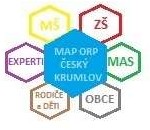 EVVOenvironmentální vzdělávání, výchova a osvětaDVPPdalší vzdělávání pedagogických pracovníkůMAPMístní akční plán rozvoje vzděláváníMASMístní akční skupina Blanský les – Netolicko o.p.s.MŠmateřská školaORPobec s rozšířenou působnostíOP VVVOperační program Výzkum, vývoj a vzděláváníPPPpedagogicko-psychologická poradnaPSpracovní skupina projektu MAP III – ORP Český KrumlovRAPRoční akční plánRVPrámcový vzdělávací programŘVŘídící výborSR MAPStrategický rámec Místního akčního plánu pro rozvoj vzděláváníSVPspecifické vzdělávací potřebyZUŠzákladní umělecká školaZŠzákladní školaPRIORITAPriorita 1: Dostupné, kvalitní a bezpečné předškolní vzdělávání a péče o děti do 3 let věkuCíl 1.1 Zajistit moderní, bezpečné a podnětné prostředí pro výuku a výchovu v MŠ a zařízeních péče o děti do 3 let věkuCíl 1.2 Vytvořit podmínky pro rozvoj kompetencí dětí a pracovníků MŠ a zařízení péče o děti do 3 let věkuPriorita 2: Dostupné, kvalitní a bezpečné základní školstvíCíl 2.1 Zajistit moderní, bezpečné a podnětné prostředí pro výuku v ZŠCíl 2.2 Vytvořit podmínky pro rozvoj kompetencí žáků a pracovníků ZŠCíl 2.3 Podporovat možnost úspěchu každého žáka ZŠPriorita 3: Podpora volnočasových aktivit prostřednictvím neformálního a zájmového vzdělávání a ZUŠCíl 3.1 Zajistit moderní, dostupné, podnětné prostředí neformálního a zájmového vzdělávání a ZUŠCíl 3.2 Vytvořit podmínky pro rozvoj kompetencí dětí, žáků a pracovníků v neformálním a zájmovém vzdělávání a v ZUŠPriorita 4: Podpora spolupráce a komunikace – průřezová prioritaCíl 4.1. Podporovat aktivní a systematické zapojování rodičů a veřejnosti do aktivit školy a vzdělávání dětí a žákůCíl 4.2. Podporovat spolupráci škol s odborníkyCíl 4. 3. Podporovat vzájemné vztahy a spolupráci uvnitř školy, mezi školami a dalšími subjekty ve vzděláváníPriorita 1: Dostupné, kvalitní a bezpečné předškolní vzdělávání a péče o děti do 3 let věkuNavrhované aktivityA 1.1 Rozvoj infrastruktury a materiálního vybavení MŠ a zařízení péče o děti do 3 let věkuA 1.2 Podpora personálních kapacit MŠ a zařízení péče o děti do 3 let věkuA 1.3 Rozvoj kompetencí pracovníků MŠ a zařízení péče o děti do 3 let věkuA 1.4 Rozvoj kompetencí dětí MŠ a zařízení péče o děti do 3 let věku Priorita 2: Dostupné, kvalitní a bezpečné základní školstvíNavrhované aktivityA 2.1 Rozvoj infrastruktury a materiálního vybavení ZŠA 2.2 Podpora personálních kapacit ZŠA 2.3 Rozvoj kompetencí pracovníků ZŠA 2.4 Rozvoj kompetencí žáků ZŠPriorita 3: Podpora volnočasových aktivit prostřednictvím neformálního a zájmového vzdělávání a ZUŠNavrhované aktivityA 3.1 Rozvoj infrastruktury a materiálního vybavení v neformálním a zájmovém vzdělávání a ZUŠA 3.2 Podpora personálních kapacit v neformálním a zájmovém vzdělávání a ZUŠA 3.3 Rozvoj kompetencí pracovníků v neformálním a zájmovém vzdělávání a ZUŠ A 3.4 Rozvoj kompetencí účastníků neformálního a zájmového vzdělávání a ZUŠPriorita 4: Podpora spolupráce a komunikace – průřezová prioritaNavrhované aktivityA 4.1 Síťování, spolupráce a sdílení zkušeností relevantních aktérů – průřezová aktivita A 4.2 Podpora aktivní spolupráce s rodiči jako partnery školy – průřezová aktivitaA 4.3 Podpora aktivní spolupráce s odborníky – průřezová aktivitaNÁZEV AKTIVITY: A 1.1 ROZVOJ INFRASTRUKTURY A MATERIÁLNÍHO VYBAVENÍ MŠ A ZAŘÍZENÍ PÉČE O DĚTI DO 3 LET VĚKUPopis aktivity:Jedná se o aktivity vedoucí k zajištění adekvátního zázemí nejen mateřských škol, ale i dalších zařízení zajišťujících péči o děti do 3 let věku, a to i pro děti se zdravotním znevýhodněním a specifickými vzdělávacími potřebami s těmito cíli:Realizace rekonstrukcí, přestaveb a výstaveb mateřských škol a zařízení podílející se na předškolním vzdělávání dle jejich individuálně vydefinovaných potřeb bez podmínky navyšování kapacity tak, aby tato zařízení disponovala infrastrukturou nezbytnou pro naplňování vize předškolního vzdělávání a která zároveň reaguje na aktuální trendy včetně přizpůsobení se změnám klimatu a zlepšení energetické účinnostiVybavení mateřských škol a zařízení podílejících se na předškolním vzdělávání technikou, pomůckami, zařízením a vybavením potřebnými pro realizaci školním vzdělávacím programem specifikovaných vzdělávacích cílů a zajišťujících rovný přístup ke vzdělávání všem dětem, která jsou energeticky účinná a jsou přizpůsobená změnám klimatu.Podaktivita PA 1.1.1 Stavební úpravy stávajících budov vč. venkovního zázemí / nová výstavba nebo přístavba opatření vedoucí k úsporám energií (např. zateplení obálky budovy vč. výměny oken)opatření vedoucí k adaptaci na změnu klimatu (např. budování venkovních žaluzií, zelených střech)opatření vedoucí k zajištění dostatečných kapacit mateřských škol („PŘÍLEŽITOST“)opatření vedoucí k zajištění adekvátního vnitřního zázemí pro děti i zaměstnanceopatření vedoucí k zajištění adekvátního zázemí pro děti se specifickými vzdělávacími potřebami („PŘÍLEŽITOST“)opatření vedoucí k posílení konektivity opatření vedoucí k zajištění adekvátního venkovního zázemí (úpravy školních zahrad, zázemí pro EVVO výuku, venkovních hřišť a sportovišť)opatření vedoucí k zajištění adekvátního sociálního (hygienického) zázemí pro děti i zaměstnanceopatření vedoucí k bezbariérovosti objektů vč. venkovního zázemí („PŘÍLEŽITOST“)opatření vedoucí k zajištění adekvátního prostředí školních kuchyní, jídelen, výdejen jídlaopatření vedoucí k zajištění adekvátního technického zázemí (jako např. chodeb, kotelen, skladů)opatření vedoucí k zabezpečení objektů vč. venkovního zázemí opatření vedoucí ke splnění legislativních norem a požadavků („PŘÍLEŽITOST“)zajištění přípravy investičních záměrů a projektové dokumentacePodaktivita PA 1.1.2 Pořízení/výměna/modernizace zařízení a vybaveníopatření vedoucí k úsporám energií (např. výměna žárovek, způsobu vytápění)opatření vedoucí k adaptaci na změnu klimatu (např. pítka, venkovní sprchy)opatření vedoucí k zajištění dostatečných kapacit mateřských škol („PŘÍLEŽITOST“)opatření vedoucí k zajištění adekvátního vnitřního zázemí pro děti i zaměstnance (např. vybavení tříd, čtenářských koutků, heren, dílen, tělocvičny, pořízení SW a HW, pořízení interaktivních pomůcek a audiovizuální techniky) („PŘÍLEŽITOST“)opatření vedoucí k zajištění adekvátního zázemí pro děti se specifickými vzdělávacími potřebami (např. pořízení didaktických a kompenzačních pomůcek pro děti se SVP) („PŘÍLEŽITOST“)opatření vedoucí k posílení konektivityopatření vedoucí k zajištění adekvátního venkovního zázemí (vybavení školních zahrad, venkovních hřišť a sportovišť)opatření vedoucí k zajištění adekvátního sociálního (hygienického) zázemí pro děti i zaměstnanceopatření vedoucí k bezbariérovosti objektů vč. venkovního zázemí (např. pořízení bezbariérového nábytku pro děti se SVP) („PŘÍLEŽITOST“)opatření vedoucí k zajištění adekvátního prostředí školních kuchyní, jídelen, výdejen jídlaopatření vedoucí k zajištění adekvátního technického zázemí (jako např. chodeb, kotelen, skladů)opatření vedoucí k zabezpečení objektů vč. venkovního zázemí (např. pořízení zabezpečovacích systémů)opatření vedoucí ke splnění legislativních norem a požadavkůzajištění přípravy investičních záměrů a projektové dokumentaceMožnost realizace aktivity:Aktivita školy, Aktivita spolupráce, InfrastrukturaTermín realizace aktivity: 2024-2025Zapojené subjekty a spolupracující organizace/partneři:MŠ a další zařízení věnující se péči o děti do 3 let věku na území ORP Český Krumlov, majitelé budov, zřizovatelé, MAS působící na území ORP Český KrumlovSoulad s cílem Strategického rámce MAP:Cíl 1. 1. Zajistit moderní, bezpečné a podnětné prostředí pro výuku a výchovu v MŠ a zařízeních péče o děti do 3 let věkuCíl 1. 2. Vytvořit podmínky pro rozvoj kompetencí dětí a pracovníků MŠ a zařízení péče o děti do 3 let věkuIndikátor/hodnota:Počet škol, ve kterých proběhla inovace, došlo ke technických a materiálních zkvalitnění podmínek Možné zdroje financování:Rozpočty zřizovatelů, IROP, výzvy MAS a ITI, grantové programy – národní, krajskéNÁZEV AKTIVITY: A 1.2 PODPORA PERSONÁLNÍCH KAPACIT MŠ A ZAŘÍZENÍ PÉČE O DĚTI DO 3 LET VĚKUPopis aktivity:Jedná se o zajištění odpovídajících kvalifikovaných a kompetentních personálních kapacit s ohledem na podporu rovného přístupu ke vzdělávání a potřeby dětí. V celé řadě mateřských škol a zařízení péče o děti do 3 let věku je třeba zajistit kvalifikovaný personál jak pro běžný chod, tak pro řešení specifických situací. Velkým problémem je nedostatek lidských kapacit a zajištění finančních prostředků na tyto pozice. Jedná se o zajištění personálních kapacit včetně jejich financování:Pedagogičtí pracovníci s potřebnou kvalifikací a praxí („PŘÍLEŽITOST“)Učitel / vedoucí učitel („PŘÍLEŽITOST“)Asistent pedagoga („PŘÍLEŽITOST“)Nepedagogičtí pracovníciŠkolní asistent („PŘÍLEŽITOST“)Chůva („PŘÍLEŽITOST“)Technicko-hospodářské poziceAdaptační koordinátor („PŘÍLEŽITOST“)Odborník na prevenci logopedických vad („PŘÍLEŽITOST“)Školní psycholog („PŘÍLEŽITOST“)Speciální pedagog („PŘÍLEŽITOST“)Možnost realizace aktivity:Aktivita školy, Aktivita spolupráce (např. formou sdílených pracovních pozic)Termín realizace aktivity: 2024-2025Zapojené subjekty a spolupracující organizace/partneři:MŠ a další zařízení věnující se péči o děti do 3 let věku na území ORP Český Krumlov, zřizovatelé, MŠMT, organizace působící v oblasti vzdělávání, výchovy, sociální oblasti, pedagogicko-psychologická poradna, MAS působící na území ORP Český KrumlovSoulad s cílem Strategického rámce MAP:Cíl 1.2. Vytvořit podmínky pro rozvoj kompetencí dětí a pracovníků MŠ a zařízení péče o děti do 3 let věkuIndikátor/hodnota:Počet škol, ve kterých došlo k personální podpořeMožné zdroje financování:MŠMT, zřizovatelé, OP Jan Amos Komenský (šablony), projekty MAP, grantové programy – evropské, národní, krajskéNÁZEV AKTIVITY: A 1.3 ROZVOJ KOMPETENCÍ PRACOVNÍKŮ MŠ A ZAŘÍZENÍ PÉČE O DĚTI DO 3 LET VĚKU Popis aktivity:Zaměřeno na získávání a posilování kompetencí (znalostí a dovedností) pracovníků MŠ a zařízení péče o děti do 3 let věku s cílem zvyšovat kvalitu předškolního vzdělávání. Podpora široké nabídky vzdělávání – s cílem jednak umožnit individuální profesní rozvoj na úrovni konkrétního pracovníka, jednak naplňovat vizi a strategický rozvoj jednotlivých mateřských škol dle jejich specifické situace. Posilovat řídící kompetence vedoucích pracovníků MŠ prostřednictvím vzdělávání, poskytovat metodickou podporu ředitelům MŠ v oblasti pedagogického vedení školy i řízení organizace. Jedná se zejména o kompetence:Kompetence oborová – pedagog je schopen transformovat poznatky příslušných oborů do výuky a výchovy dětí. Dovede integrovat mezioborové poznatky a vytvářet mezioborové vztahy. Kompetence didaktická/psychodidaktická – ovládá strategie vyučování a učení, dovede využívat metodický repertoár, který je schopen přizpůsobit individuálním potřebám dětí. Kompetence pedagogická – ovládá procesy a podmínky výchovy, je schopen podporovat rozvoj individuálních kvalit dětí, má znalosti o právech dítěte a respektuje je ve své práci. Kompetence manažerská – má znalosti o podmínkách a procesech fungování školy, ovládá administrativní úkony spojené s evidencí dětí, má organizační schopnosti pro mimovýukové aktivity dětí. Kompetence diagnostická, hodnotící – dovede použít prostředky pedagogické diagnostiky, je schopen identifikovat děti se specifickými poruchami učení. Kompetence sociální – ovládá prostředky utváření pozitivního klimatu ve škole. Kompetence prosociální – ovládá prostředky socializace dětí. Kompetence komunikativní – ovládá prostředky pedagogické komunikace, dovede uplatnit efektivní způsoby komunikace a spolupráce s rodiči a ostatními sociálními partnery. Kompetence intervenční – ovládá intervenční prostředky k zajištění kázně, je schopný rozpoznat sociálně patologické projevy dětí. Kompetence osobnostní – psychická a fyzická zdatnost a odolnost, dobrý aktuální zdravotní stav, mravní bezúhonnost. Kompetence osobnostně kultivující – má znalosti všeobecného rozhledu, umí vystupovat jako reprezentant své profese, má osobnostní předpoklady pro kooperaci s kolegy, je schopen reflektovat potřeby a zájmy dětí. Vhodnými formami řešení jsou:Prezenční a online semináře, workshopy, exkurze, formální setkávání, tandemová výukaNeformální setkávání – diskuze a sdílení zkušeností, dobré praxe k aktuálním tématům, teambuldingSíťování, spolupráce a sdílení zkušeností relevantních aktérůSpolupráce s odborníky a metodická podporaOblasti zaměření s ohledem na konkrétní požadavky a potřeby škol:Čtenářská pregramotnostMatematická pregramotnostCizí jazyky a podpora dětí s odlišným mateřským jazykemPodpora rizikovým skupinám dětí: podpora dětí z vyloučených lokalit, sociálně znevýhodněných, zdravotně postižených dětí a žáků a dětí a žáků nadaných Přírodovědná a technickáICT a nové technologieMediální gramotnost, sociální sítěKulturní a umělecké prostředíRozvoj občanství a demokracie Rozvoj podnikavosti a kreativityWellbeingFormativní hodnoceníSpolupráce a komunikace s rodičiPropojování formálního a neformálního vzděláváníŘízení organizace a plánování ve školáchAlternativní a inovativní formy výuky, zážitková pedagogikaIndividualizace vzděláváníOsobnostně-sociální rozvojEkonomické a technické zabezpečení chodu školyPodaktivita PA 1.3.1 Vzdělávání pracovníků MŠ a zařízení péče o děti do 3 let věku vzdělávání vedoucích pracovníků – personalistika, manažerské dovednosti, pracovní právo, lídršip atd.další vzdělávání pedagogických pracovníkůvzdělávání nepedagogických pracovníkůpodpora začínajících pedagogůprogramy primární prevencePodaktivita PA 1.3.2 Supervize, mentoring a koučinkindividuální a skupinovýPodaktivita PA 1.3.3 Metodická podpora prostřednictvím využívání konzultantských, právních a jiných služebvyužívání konzultantských, právních a jiných služeb při řešení specifických problémů (např. právní, psychologické, komunikační, manažerské, první pomoc, krizové situace, pracovní právo apod.)Podaktivita PA 1.3.4 Podpora strategického plánování a řízení v MŠ a zařízení péče o děti do 3 let věkuPodaktivita je zaměřena na podporu škol při zavádění a realizaci strategického řízení ve škole, na zvýšení využívání strategického řízení a plánování a pedagogického vedení ze strany ředitelů škol, na podporu efektivního řízení škol a snižování administrativní náročnosti ve školách. konzultantské/poradenské služby, metodická podpora, vzdělávání v oblasti strategického plánováníMožnost realizace aktivity:Aktivita školy, Aktivita spolupráce, InfrastrukturaTermín realizace aktivity: 2024-2025Zapojené subjekty a spolupracující organizace/partneři:ZŠ a MŠ, organizace a odborníci působící v oblasti vzdělávání a výchovy na území ORP Český Krumlov, zřizovatelé, MASSoulad s cílem Strategického rámce MAP:Cíl 1.2. Vytvořit podmínky pro rozvoj kompetencí dětí a pracovníků MŠ a zařízení péče o děti do 3 let věkuIndikátor/hodnota:Počet zrealizovaných aktivitPočet zapojených školMožné zdroje financování:Vlastní prostředky škol, zřizovatelé, MŠMT, OP JAK (šablony) projekty třetích subjektů, grantové programy – evropské, národní, krajské, nadaceNÁZEV AKTIVITY: A 1.4 ROZVOJ KOMPETENCÍ DĚTÍ MŠ A ZAŘÍZENÍ PÉČE O DĚTI DO 3 LET VĚKUPopis aktivity:Zaměřeno na získávání a posilování kompetencí (znalostí a dovedností) dětí MŠ a zařízení péče o děti do 3 let věku s cílem podporovat rozvoj jejich pregramotnosti v klíčových oblastech, a to zejména v uvedených oblastech.Klíčovými kompetencemi jsou:kompetence k učeníkompetence k řešení problémůkompetence komunikativníkompetence sociální a personálníkompetence činnostní a občanskáVhodnými formami realizace jednotlivých podaktivit mohou být:Projektové dny ve škole a mimo školuBadatelsky orientované učeníVolnočasové aktivity – kroužkyČinnostní učeníTematické besedy, workshopy a exkurzeIndividualizovaná podpora dětí s odkladem školní docházkyIndividualizovaná podpora budoucích prvňáčkůSíťování, spolupráce a sdílení zkušeností relevantních aktérůPořízení výukových pomůcek, učebnic, pracovních listů apod. včetně pomůcek pro děti se specifickými vzdělávacími potřebami aj.Screening školní zralosti, identifikace dětí ohrožených školním neúspěchemAktivní spolupráce s rodiči jako partnery školyPodaktivita PA 1.4.1 Podpora rozvoje čtenářské pregramotnostiVhodnými aktivitami podnítit a rozvíjet zájem o knihy a literaturu, podpora kritického myšlení, včetně podpory dětí se specifickými vzdělávacími potřebami. Důraz je kladen na pravidelnost, rozvoj spolupráce, koncepční řešení a dlouhodobou podporu.Vhodná řešení:pořádání divadelních/čtenářských dílen, besed atd.fungování školních knihovenspolupráce s regionálními kulturními organizacemi a knihovnaminákup knih, didaktických a pracovních pomůcekrealizace tematických akcí, workshopů (vč. zapojení veřejnosti)realizace kroužkůPodaktivita PA 1.4.2 Podpora nápravy logopedických vad a rozvoj komunikačních dovedností dětí („PŘÍLEŽITOST“)Podaktivita PA 1.4.3 Podpora výuky cizích jazykůVzhledem k poloze regionu bezprostředně u hranic s Rakouskem a v blízkosti Německa, fungování řady zahraničních firem v regionu, společné historii, současnému životnímu stylu a „otevřené Evropě“, kdy lidé migrují za prací v rámci EU, ale i celého světa, je třeba posílit výuku jazyků na školách. Cílem je vzbudit zájem o jazyky, přiblížit dětem další možnosti, pokud umí cizí jazyky, zkvalitnit a zatraktivnit výuku.Vhodná řešení:Výuka rodilými mluvčími přímo na školách Seznámení s pohraničním (společná historie)Pořízení učebních pomůcek, výukových programů pro zkvalitnění výukyKroužkyPodaktivita PA 1.4.4 Podpora rozvoje matematické pregramotnostiVhodnými aktivitami podnítit a rozvíjet matematické a logické myšlení, včetně předmatematických představ a podpory dětí se specifickými vzdělávacími potřebami. Důraz je kladen na pravidelnost, rozvoj spolupráce, koncepční řešení a dlouhodobou podporu.Podaktivita PA 1.4.5 Podpora rozvoje polytechnické pregramotnosti Aktivita je zaměřena na podporu zručnosti, polytechnických kompetencí a badatelské činnosti dětí a propojování naučeného s reálným životem.Vhodná řešení:Projektové dny, workshopy, exkurzeBádání a experimentováníRozvoj manuálních dovednostíMalá technická univerzitaKonstruováníPodaktivita PA 1.4.6 Podpora rozvoje kompetencí a dovedností dětí při EVVO Lesní pedagogikaEkovýchovné programyPodaktivita PA 1.4.7 Podpora wellbeingu dětíPodpora duševního zdraví dětí,Podpora fyzických potřeb dětí (zdravého životního stylu, celkového zdraví)Podpora individuálního rozvoje dětí (podpora výkonu odpovídajícího individuálnímu potenciálu každého dítěte, schopnosti řešit problémy) („PŘÍLEŽITOST“)Podpora dětí se speciálními vzdělávacími potřebami (SVP),Podpora nadaných dětí,Podpora dětí s odlišným mateřským jazykem,Aktivity zaměřené na klima tříd (škol) – např. programy primární prevence, intervence, adaptační programy atd.Podpora sociálního zdraví dětí (kvalitních vztahů s rodinou, ostatními dětmi i s učiteli)Podaktivita PA 1.4.8 Podpora rozvoje sociálních a občanských dovedností a dalších klíčových kompetencí dětíPodaktivita PA 1.4.9 Podpora aktivního občanství a sociálního rozvoje dětíPodpora posílení pocitu místní sounáležitosti (spolupráce s místními spolky (např. SDH, TJ apod.), regionálními organizacemi (muzea, divadla apod.)Podaktivita PA 1.4.10 Zájmová činnostZajištění zájmových a volnočasových aktivit v rámci školy. Zajištění kvalitní nabídky pro děti, kteří se nemohou dovolit navštěvovat zájmovou činnost mimo školu (finanční omezení, nevhodné dojíždění apod.). Vhodná řešení:Nákup vybavení a personální zajištění chodu kroužků (vč. finančního ohodnocení)Návštěvy odborníků z praxe (projektové dny, workshopy)Podaktivita PA 1.4.11 Podpora plynulého a úspěšného přechodu dětí z předškolního do základního vzděláváníMožnost realizace aktivity:Aktivita školy, Aktivita spolupráceTermín realizace aktivity: 2024-2025Zapojené subjekty a spolupracující organizace/partneři:ZŠ a MŠ, organizace a odborníci působící v oblasti vzdělávání a výchovy na území ORP Český Krumlov, zřizovatelé, MAS, regionální organizaceSoulad s cílem Strategického rámce MAP:Cíl 1.2. Vytvořit podmínky pro rozvoj kompetencí dětí a pracovníků MŠ a zařízení péče o děti do 3 let věkuIndikátor/hodnota:Počet zrealizovaných aktivitMožné zdroje financování:Vlastní prostředky škol, zřizovatelé, MŠMT, OP JAK (šablony) projekty MAP a třetích subjektů, grantové programy – evropské, národní, krajské, nadaceNÁZEV AKTIVITY: A 2.1 Rozvoj infrastruktury a materiálního vybavení ZŠPopis aktivity:Jedná se o aktivity vedoucí k zajištění adekvátního zázemí základních škol, a to i pro žáky se zdravotním znevýhodněním a specifickými vzdělávacími potřebami s těmito cíli:Realizace rekonstrukcí, přestaveb a výstaveb základních škol dle jejich individuálně vydefinovaných potřeb bez podmínky navyšování kapacity tak, aby tato zařízení disponovala infrastrukturou nezbytnou pro naplňování vize školního vzdělávání, která je energeticky účinná a je přizpůsobená změnám klimatu,Vybavení základních škol technikou, pomůckami, zařízením a vybavením potřebným pro realizaci školním vzdělávacím programem specifikovaných vzdělávacích cílů a zajišťující rovný přístup ke vzdělávání všem žákům, které je energeticky účinné a je přizpůsobené změnám klimatu.Podaktivita PA 2.1.1 Stavební úpravy stávajících budov vč. venkovního zázemí / nová výstavba nebo přístavba opatření vedoucí k úsporám energií (např. zateplení obálky budovy vč. výměny oken)opatření vedoucí k adaptaci na změnu klimatu (např. budování venkovních žaluzií, zelených střech)opatření vedoucí k zajištění dostatečných kapacit základních škol („PŘÍLEŽITOST“)opatření vedoucí k zajištění adekvátního vnitřního zázemí pro žáky i zaměstnanceopatření vedoucí k zajištění adekvátního zázemí pro žáky se specifickými vzdělávacími potřebami („PŘÍLEŽITOST“)opatření vedoucí k posílení konektivity opatření vedoucí k zajištění adekvátního venkovního zázemí (úpravy školních zahrad, zázemí pro EVVO výuku, venkovních hřišť a sportovišť)opatření vedoucí k zajištění adekvátního sociálního (hygienického) zázemí pro žáky i zaměstnanceopatření vedoucí k bezbariérovosti objektů vč. venkovního zázemí („PŘÍLEŽITOST“)opatření vedoucí k zajištění adekvátního prostředí školních kuchyní, jídelen, výdejen jídlaopatření vedoucí k zajištění adekvátního technického zázemí (jako např. chodeb, kotelen, skladů)opatření vedoucí k zabezpečení objektů vč. venkovního zázemí opatření vedoucí ke splnění legislativních norem a požadavkůzajištění přípravy investičních záměrů a projektové dokumentacePodaktivita PA 2.1.2 Pořízení/výměna/modernizace zařízení a vybaveníopatření vedoucí k úsporám energií (např. výměna žárovek, způsobu vytápění)opatření vedoucí k adaptaci na změnu klimatu (např. pítka, venkovní sprchy)opatření vedoucí k zajištění dostatečných kapacit základních škol („PŘÍLEŽITOST“)opatření vedoucí k zajištění adekvátního vnitřního zázemí pro žáky i zaměstnance (např. vybavení tříd, čtenářských koutků, heren, dílen, tělocvičny, pořízení SW a HW, pořízení interaktivních pomůcek a audiovizuální techniky)opatření vedoucí k zajištění adekvátního zázemí pro žáky se specifickými vzdělávacími potřebami (např. pořízení didaktických a kompenzačních pomůcek pro žáky se SVP) („PŘÍLEŽITOST“)opatření vedoucí k posílení konektivity (např. access pointy, firewall, AP body, switche) opatření vedoucí k zajištění adekvátního venkovního zázemí (vybavení školních zahrad, venkovních hřišť a sportovišť)opatření vedoucí k zajištění adekvátního sociálního (hygienického) zázemí pro žáky i zaměstnanceopatření vedoucí k bezbariérovosti objektů vč. venkovního zázemí (např. pořízení bezbariérového nábytku pro žáky se SVP) („PŘÍLEŽITOST“)opatření vedoucí k zajištění adekvátního prostředí školních kuchyní, jídelen, výdejen jídlaopatření vedoucí k zajištění adekvátního technického zázemí (jako např. chodeb, kotelen, skladů)opatření vedoucí k zabezpečení objektů vč. venkovního zázemí opatření vedoucí ke splnění legislativních norem a požadavkůzajištění přípravy investičních záměrů a projektové dokumentaceMožnost realizace aktivity:Aktivita školy, Aktivita spolupráce, InfrastrukturaTermín realizace aktivity: 2024-2025Zapojené subjekty a spolupracující organizace/partneři:Základní školy na území ORP Český Krumlov, zřizovatelé, MAS působící na území ORP Český KrumlovSoulad s cílem Strategického rámce MAP:Cíl 2.1. Zajistit moderní, bezpečné a podnětné prostředí pro výuku v ZŠIndikátor/hodnota:Počet škol, ve kterých proběhla inovace, došlo ke technických a materiálních zkvalitnění podmínek Možné zdroje financování:Rozpočty zřizovatelů, IROP, výzvy MAS a ITI, grantové programy – národní, krajskéNÁZEV AKTIVITY: A 2.2 PODPORA PERSONÁLNÍCH KAPACIT ZŠ („PŘÍLEŽITOST“)Popis aktivity:Jedná se o zajištění odpovídajících kvalifikovaných personálních kapacit s ohledem na podporu rovného přístupu ke vzdělávání a potřeby žáků. V řadě základních škol je třeba zajistit kvalifikovaný personál jak pro výuku, běžný chod, tak pro řešení specifických situací. Jedná se o zajištění personálních kapacit včetně jejich financování:Pedagogičtí pracovníciUčitel (vč. pozic výchovný/kariérový poradce, metodik prevence, adaptační koordinátor pro podporu dětí s odlišným mateřským jazykem)Vychovatel v ŠDSpeciální pedagogPsychologAsistent pedagogaVedoucí pedagogický pracovníkNepedagogičtí pracovníciŠkolní asistentTechnicko-hospodářský pracovníkPersonální podpora školních poradenských pracovišť. Podpora sdílených pedagogických i nepedagogických pozic (např. sdílený psycholog, speciální pedagog atd.). Možnost realizace aktivity:Aktivita školy, Aktivita spolupráce (např. formou sdílených pracovních pozic)Termín realizace aktivity: 2024-2025Zapojené subjekty a spolupracující organizace/partneři:Základní školy na území ORP Český Krumlov, zřizovatelé, MŠMT, organizace působící v oblasti vzdělávání, výchovy, sociální oblasti, pedagogicko-psychologická poradna, MAS působící na území ORP Český KrumlovSoulad s cílem Strategického rámce MAP:Cíl 2.2. Vytvořit podmínky pro rozvoj kompetencí žáků a pracovníků ZŠCíl 2.3. Podporovat možnost úspěchu každého žáka ZŠIndikátor/hodnota:Počet škol, ve kterých došlo k personální podpořeMožné zdroje financování:MŠMT, zřizovatelé, OP Jan Amos Komenský (šablony), projekty MAP, grantové programy – evropské, národní, krajskéNÁZEV AKTIVITY: A 2.3 ROZVOJ KOMPETENCÍ PRACOVNÍKŮ ZŠPopis aktivity:Zaměřeno na získávání a posilování kompetencí (znalostí a dovedností) pracovníků ZŠ s cílem zvyšovat kvalitu základního vzdělávání. Podpora široké nabídky vzdělávání s cílem jednak umožnit individuální profesní rozvoj na úrovni konkrétního pracovníka, jednak naplňovat vizi a strategický rozvoj jednotlivých základních škol dle jejich specifické situace. Posilovat řídící kompetence vedoucích pracovníků ZŠ prostřednictvím vzdělávání, poskytovat metodickou podporu ředitelům ZŠ v oblasti pedagogického vedení školy i řízení organizace. Jedná se zejména o kompetence:Kompetence oborově předmětová – učitel je schopen v rámci své aprobace transformovat poznatky příslušných oborů do vzdělávacích obsahů vyučovacích hodin. Dovede integrovat mezioborové poznatky a vytvářet mezioborové vztahy. Kompetence didaktická/psychodidaktická – ovládá strategie vyučování a učení, dovede využívat metodický repertoár, který je schopen přizpůsobit individuálním potřebám žáků. Kompetence pedagogická – ovládá procesy a podmínky výchovy, je schopen podporovat rozvoj individuálních kvalit žáků, má znalosti o právech dítěte a respektuje je ve své práci. Kompetence manažerská – má znalosti o podmínkách a procesech fungování školy, ovládá administrativní úkony spojené s evidencí žáků, má organizační schopnosti pro mimovýukové aktivity žáků. Kompetence diagnostická, hodnotící – dovede použít prostředky pedagogické diagnostiky, je schopen identifikovat žáky se specifickými poruchami učení. Kompetence sociální – ovládá prostředky utváření pozitivního učebního klimatu. Kompetence prosociální – ovládá prostředky socializace žáků. Kompetence komunikativní – ovládá prostředky pedagogické komunikace, dovede uplatnit efektivní způsoby komunikace a spolupráce s rodiči a ostatními sociálními partnery. Kompetence intervenční – ovládá intervenční prostředky k zajištění kázně, je schopný rozpoznat sociálně patologické projevy žáků. Kompetence osobnostní – psychická a fyzická zdatnost a odolnost, dobrý aktuální zdravotní stav, mravní bezúhonnost. Kompetence osobnostně kultivující – má znalosti všeobecného rozhledu, umí vystupovat jako reprezentant své profese, má osobnostní předpoklady pro kooperaci s kolegy, je schopen reflektovat vzdělávací potřeby a zájmy žáků. Vhodnými formami řešení jsou:Prezenční a online semináře, workshopy, exkurze, formální setkávání, tandemová výukaNeformální setkávání – diskuse a sdílení zkušeností, dobré praxe k aktuálním tématům, teambuildingSíťování, spolupráce a sdílení zkušeností relevantních aktérůSpolupráce s odborníky a metodická podporaOblasti zaměření s ohledem na konkrétní požadavky a potřeby škol:Čtenářská gramotnostMatematická gramotnostCizí jazyky a podpora žáků s odlišným mateřským jazykemPodpora rizikovým skupinám žáků: podpora žáků z vyloučených lokalit, sociálně znevýhodněných, zdravotně postižených dětí a žáků a dětí a žáků nadaných Přírodovědná a technickáICT a nové technologieMediální gramotnost, sociální sítěKulturní a umělecké prostředíRozvoj občanství a demokracie Rozvoj podnikavosti a kreativityWellbeingFormativní hodnoceníSpolupráce a komunikace s rodičiPropojování formálního a neformálního vzděláváníŘízení organizace a plánování ve školáchAlternativní a inovativní formy výuky, zážitková pedagogikaIndividualizace vzděláváníOsobnostně-sociální rozvojEkonomické a technické zabezpečení chodu školyPodaktivita PA 2.3.1 Vzdělávání pracovníků ZŠ („PŘÍLEŽITOST“)vzdělávání vedoucích pracovníků – personalistika, manažerské dovednosti, pracovní právo, lídršip, strategické plánování atd.další vzdělávání pedagogických pracovníkůpodpora začínajících a uvádějících pedagogůvzdělávání nepedagogických pracovníkůPodaktivita PA 2.3.2 Supervize, mentoring a koučink („PŘÍLEŽITOST“)individuální a skupinový, včetně odborného vedení v hodináchPodaktivita PA 2.3.3 Metodická podpora prostřednictvím využívání konzultantských, právních a jiných služeb („PŘÍLEŽITOST“)využívání konzultantských, právních a jiných služeb při řešení specifických problémů (např. právní, psychologické, komunikační, manažerské, první pomoc, krizové situace, pracovní právo apod.)Podaktivita PA 2.3.4 Podpora strategického plánování a řízení v ZŠ Podaktivita PA 2.3.5 Podpora školních poradenských pracovišťMetodická podpora školních poradenských pracovišť („PŘÍLEŽITOST“)Možnost realizace aktivity:Aktivita školy, Aktivita spolupráce, InfrastrukturaTermín realizace aktivity: 2024-2025Zapojené subjekty a spolupracující organizace/partneři:ZŠ a MŠ, organizace a odborníci působící v oblasti vzdělávání a výchovy na území ORP Český Krumlov, zřizovatelé, MASSoulad s cílem Strategického rámce MAP:Cíl 2.2. Vytvořit podmínky pro rozvoj kompetencí žáků a pracovníků ZŠCíl 2.3. Podporovat možnost úspěchu každého žáka ZŠIndikátor/hodnota:Počet zrealizovaných aktivitPočet zapojených školMožné zdroje financování:Vlastní prostředky škol, zřizovatelé, MŠMT, OP JAK (šablony) projekty třetích subjektů, grantové programy – evropské, národní, krajské, nadaceNÁZEV AKTIVITY: A 2.4 ROZVOJ KOMPETENCÍ ŽÁKŮ ZŠPopis aktivity:Vhodnými aktivitami podnítit a rozvíjet zájem o výuku, vzdělání, posilovat vztahy a sociální vazby mezi žáky, podporovat rozvoj jejich klíčových kompetencí a dovedností, podnikavosti a kreativity a připravit je nejen na budoucí povolání, ale i na běžný život, a to zejména v uvedených oblastech.Klíčovými kompetencemi jsou:kompetence k učeníkompetence k řešení problémůkompetence komunikativníkompetence sociální a personálníkompetence občanskákompetence pracovníVhodnými formami realizace jednotlivých podaktivit mohou být:Projektová výuka, projektové dny ve škole a mimo školuBadatelsky orientované vyučováníVolnočasové aktivity – kluby a kroužky, příměstské tábory apod.Činnostní učeníPodpora kritického myšleníTematické besedy, workshopy a exkurzePořízení výukových pomůcek, učebnic, pracovních listů apod. včetně pomůcek pro žáky se specifickými vzdělávacími potřebamiŽákovské iniciativySíťování, spolupráce a sdílení zkušeností relevantních aktérůAktivní spolupráce s rodiči jako partnery školySpolupráce s odborníkyPodaktivita PA 2.4.1 Podpora rozvoje čtenářské gramotnostiVhodnými aktivitami podnítit a rozvíjet zájem o čtenářství, knihy a literaturu, podpora kritického myšlení, včetně podpory žáků se specifickými vzdělávacími potřebami. Důraz je kladen na pravidelnost, rozvoj spolupráce, koncepční řešení a dlouhodobou podporu.Vhodná řešení:pořádání divadelních/čtenářských dílen, besed atd.fungování školních knihoven, realizace čtenářských klubů/dílenspolupráce s regionálními kulturními organizacemi a knihovnaminákup knih, didaktických a pracovních pomůcekrealizace tematických akcí, workshopů (vč. zapojení veřejnosti)vydávání časopisů na školáchrealizace kroužkůPodaktivita PA 2.4.2 Podpora nápravy logopedických vad a rozvoj komunikačních dovedností žáků („PŘÍLEŽITOST“)Podaktivita PA 2.4.3 Podpora výuky cizích jazykůVzhledem k poloze regionu bezprostředně u hranic s Rakouskem a v blízkosti Německa, fungování řady zahraničních firem v regionu, společné historii, současnému životnímu stylu a „otevřené Evropě“, kdy lidé migrují za prací v rámci EU, ale i celého světa, je třeba posílit výuku jazyků na školách. Cílem je vzbudit zájem o jazyky, přiblížit žákům další možnosti, pokud umí cizí jazyky, zkvalitnit a zatraktivnit výuku.Vhodná řešení:Posílení spolupráce se zahraničními školami (exkurze, projektové dny apod.)Výuka rodilými mluvčími přímo na školách v hodinách jazykaSeznámení s pohraničním (společná historie)Pořízení učebních pomůcek, výukových programů pro zkvalitnění výukySemináře, workshopy pro žáky o možnostech účasti na zahraničních projektech. Podpora účasti na výměnných stážích apod.Kroužky, cizojazyčné klubyDoučování a další aktivity zaměřené na podporu žáků s odlišným mateřským jazykem (OMJ)Podaktivita PA 2.4.4 Podpora rozvoje matematické gramotnostiVhodnými aktivitami podnítit a rozvíjet matematické a logické myšlení, včetně finanční gramotnosti a podpory žáků se specifickými vzdělávacími potřebami. Důraz je kladen na pravidelnost, rozvoj spolupráce, koncepční řešení a dlouhodobou podporu.Vhodná řešení:Programování a robotikaPořízení vybavení odpovídajícími pomůckami (stavebnice, hry, modely, počítačové programy, pomůcky zaměřené na geometrii, logické myšlení, prostorovou představivost apod.)Výuka finanční gramotnostiPodpora nové informatikyMatematické procházky (učení venku, praktické zkoušení)Podaktivita PA 2.4.5 Podpora rozvoje polytechnického vzdělávání žáků Aktivita je zaměřena na podporu zručnosti, polytechnických kompetencí a badatelské činnosti žáků a propojování naučeného s reálným životem a následné usnadnění rozhodování při volbě povolání.Vhodná řešení:Projektové dny, workshopy, exkurze zaměřené na technické, manuální obory a přírodní vědyRealizace polytechnických a řemeslných kroužkůSpolupráce se středními školami a zaměstnavateli, úřadem práceBurza školPodpora praktické výuky – dílny, kuchyňky, pěstitelské práce apod.Podaktivita PA 2.4.6 Podpora rozvoje kompetencí a dovedností žáků při EVVO Lesní pedagogikaEkovýchovné programyPodaktivita PA 2.4.7 Podpora wellbeingu žákůPodpora duševního zdraví žáků,Podpora fyzických potřeb žáků (zdravého životního stylu, celkového zdraví)Podpora individuálního rozvoje žáků (podpora výkonu odpovídajícího individuálnímu potenciálu každého žáka, schopnosti řešit problémy) („PŘÍLEŽITOST“)Podpora žáků se speciálními vzdělávacími potřebami (SVP),Podpora nadaných žáků,Podpora žáků ohrožených školním neúspěchem (např. doučování),Podpora vzdělávání žáků s odlišným mateřským jazykem,Aktivity zaměřené na klima tříd (škol) – např. programy primární prevence, intervencePodpora sociálního zdraví žáků (kvalitních vztahů s rodinou, se spolužáky i s učiteli)Podaktivita PA 2.4.8 Podpora aktivního občanství a sociálního rozvoje žákůPodpora školních a obecních parlamentů dětí a mládežePodpora posílení pocitu místní sounáležitosti (spolupráce s místními spolky (např. SDH, TJ apod.), regionálními organizacemi (muzea, divadla apod.)Podaktivita PA 2.4.9 Zájmová činnost v ZŠZajištění zájmových a volnočasových aktivit v rámci školy. Zajištění kvalitní nabídky pro žáky, kteří se nemohou dovolit navštěvovat zájmovou činnost mimo školu (finanční omezení, nevhodné dojíždění apod.), příp. plnohodnotné využití školních družin/školních klubů k rozvoji zájmů, koníčků. Nezanedbatelný je i vliv kvalitního volnočasového vyžití žáků jako prevence kriminality.Vhodná řešení:Nákup vybavení a personální zajištění chodu kroužků (vč. finančního ohodnocení)Návštěvy odborníků z praxe (projektové dny, workshopy)Podaktivita PA 2.4.10 Podpora kariérového poradenství na školáchMožnost realizace aktivity:Aktivita školy, Aktivita spolupráceTermín realizace aktivity: 2024-2025Zapojené subjekty a spolupracující organizace/partneři:ZŠ a MŠ, organizace a odborníci působící v oblasti vzdělávání a výchovy na území ORP Český Krumlov, zřizovatelé, MASZahraniční školyStážisté, zahraniční studentiKnihovny v regionuJihočeská univerzitaSoulad s cílem Strategického rámce MAP:Cíl 2.3. Podporovat možnost úspěchu každého žáka ZŠIndikátor/hodnota:Počet zrealizovaných aktivitPočet účastníkůMožné zdroje financování:Vlastní prostředky škol, zřizovatelé, MŠMT, OP JAK (šablony) projekty třetích subjektů, grantové programy – evropské, národní, krajské, nadaceNÁZEV AKTIVITY: A 3.1 ROZVOJ INFRASTRUKTURY A MATERIÁLNÍHO VYBAVENÍ V NEFORMÁLNÍM A ZÁJMOVÉM VZDĚLÁVÁNÍ A ZUŠPopis aktivity:Jedná se o zvýšení dostupnosti a kvality volnočasových aktivit – rozvoj infrastruktury zahrnující rekonstrukci, obnovu a modernizaci budov, zajištění odpovídajícího materiálního, technického vybavení a výukových pomůcek (školní družiny/kluby, domy dětí a mládeže, ZUŠ, další organizace neformálního a volnočasového vzdělávání) podle potřeb vydefinovaných dotčenými organizacemi. Podaktivita PA 3.1.1 Stavební úpravy stávajících budov vč. venkovního zázemí / nová výstavba nebo přístavba opatření vedoucí k úsporám energií (např. zateplení obálky budovy vč. výměny oken)opatření vedoucí k adaptaci na změnu klimatu (např. budování venkovních žaluzií, zelených střech)opatření vedoucí k zajištění dostatečných kapacit („PŘÍLEŽITOST“)opatření vedoucí k zajištění adekvátního vnitřního zázemí pro účastníky i zaměstnanceopatření vedoucí k zajištění adekvátního zázemí pro žáky se specifickými vzdělávacími potřebami („PŘÍLEŽITOST“)opatření vedoucí k zajištění adekvátního venkovního zázemí (zahrady, hřiště, sportoviště atd.)opatření vedoucí k zajištění adekvátního sociálního (hygienického) zázemí pro žáky i zaměstnanceopatření vedoucí k bezbariérovosti objektů vč. venkovního zázemí („PŘÍLEŽITOST“)opatření vedoucí k zajištění adekvátního technického zázemí (jako např. chodeb, kotelen, skladů)opatření vedoucí k zabezpečení objektů vč. venkovního zázemí opatření vedoucí ke splnění legislativních norem a požadavkůzajištění přípravy investičních záměrů a projektové dokumentacePodaktivita PA 3.1.2 Pořízení/výměna/modernizace zařízení a vybaveníopatření vedoucí k úsporám energií (např. výměna žárovek, způsobu vytápění)opatření vedoucí k adaptaci na změnu klimatuopatření vedoucí k zajištění adekvátního vnitřního zázemí pro žáky i zaměstnance (např. vybavení heren, dílen, tělocvičny, pořízení SW a HW, pořízení interaktivních pomůcek a audiovizuální techniky)opatření vedoucí k zajištění adekvátního zázemí pro žáky se specifickými vzdělávacími potřebami (např. pořízení didaktických a kompenzačních pomůcek pro žáky se SVP) („PŘÍLEŽITOST“)opatření vedoucí k posílení konektivity opatření vedoucí k zajištění adekvátního venkovního zázemí (zahrad, venkovních hřišť a sportovišť)opatření vedoucí k zajištění adekvátního sociálního (hygienického) zázemí pro účastníky i zaměstnanceopatření vedoucí k bezbariérovosti objektů vč. venkovního zázemí (např. pořízení bezbariérového nábytku pro žáky se SVP) („PŘÍLEŽITOST“)opatření vedoucí k zajištění adekvátního technického zázemí (jako např. chodeb, kotelen, skladů)opatření vedoucí k zabezpečení objektů vč. venkovního zázemíopatření vedoucí ke splnění legislativních norem a požadavkůzajištění přípravy investičních záměrů a projektové dokumentaceMožnost realizace aktivity:Aktivita školy, Aktivita spolupráce, InfrastrukturaTermín realizace aktivity: 2024-2025Zapojené subjekty a spolupracující organizace/partneři:MŠ a ZŠ, DDM, ZUŠ, knihovny, muzea, SDH, komunitní centra, nízkoprahová centra, další organizace v oblasti neformálního a volnočasového vzdělávání apod.Soulad s cílem Strategického rámce MAP:Cíl 3.1. Zajistit moderní, dostupné, podnětné prostředí neformálního a zájmového vzdělávání a ZUŠIndikátor/hodnota:Počet škol, ve kterých proběhla inovace, došlo ke technických a materiálních zkvalitnění podmínek Možné zdroje financování:Vlastní prostředky, zřizovatelé, MŠMT, IROP, grantové programy – evropské, národní, krajské, nadaceNÁZEV AKTIVITY: A 3.2 PODPORA PERSONÁLNÍCH KAPACIT PRACOVNÍKŮ V NEFORMÁLNÍM A ZÁJMOVÉM VZDĚLÁVÁNÍ A ZUŠPopis aktivity:Jedná se o zajištění dostatečných a kvalifikovaných personálních kapacit pro fungování organizací v neformálním a zájmovém vzdělávání:kmenový zaměstnanci: vedoucí kroužků/klubů, ostatní pedagogičtí pracovníci, pomocní asistenti atd.externí lektořidobrovolníci provozní zaměstnanciMožnost realizace aktivity:Aktivita školy, Aktivita spolupráceTermín realizace aktivity: 2024-2025Zapojené subjekty a spolupracující organizace/partneři:MŠ a ZŠ, DDM, ZUŠ, knihovny, muzea, SDH, komunitní centra, nízkoprahová centra, další organizace v oblasti neformálního a volnočasového vzdělávání apod.Soulad s cílem Strategického rámce MAP:Cíl 3.2. Vytvořit podmínky pro rozvoj kompetencí dětí, žáků a pracovníků v neformálním a zájmovém vzdělávání a ZUŠIndikátor/hodnota:Počet organizací, ve kterých došlo k personální podpořeMožné zdroje financování:Vlastní prostředky škol, zřizovatelé, MŠMT, OP JAK (šablony, MAP) projekty třetích subjektů, grantové programy – evropské, národní, krajské, nadaceNÁZEV AKTIVITY: A 3.3 ROZVOJ KOMPETENCÍ PRACOVNÍKŮ V NEFORMÁLNÍM A ZÁJMOVÉM VZDĚLÁVÁNÍ A ZUŠPopis aktivity:Zaměřeno na získávání a posilování kompetencí (znalostí a dovedností) pracovníků v neformálním a zájmovém vzdělávání a v ZUŠ s cílem zvyšovat kvalitu vzdělávání. Podpora široké nabídky vzdělávání s cílem jednak umožnit individuální profesní rozvoj na úrovni konkrétního pracovníka, jednak naplňovat vizi a strategický rozvoj jednotlivých organizací dle jejich specifické situace. Posilovat řídící kompetence vedoucích pracovníků prostřednictvím vzdělávání, zajištění metodické podpory, konzultačních a poradenských služeb. Jedná se zejména o kompetence:komunikace v mateřském jazyce,komunikace v cizích jazycích,matematická schopnost a základní schopnosti v oblasti vědy a technologií,schopnost práce s digitálními technologiemi,schopnost učit se,sociální a občanské schopnosti,smysl pro iniciativu a podnikavost,8. smysl pro kulturní povědomí a vyjádření. Vhodnými formami řešení jsou:Prezenční a online semináře, workshopy, exkurze, formální setkávání, Neformální setkávání – diskuze a sdílení zkušeností, dobré praxe k aktuálním tématům, teambuildingSíťování, spolupráce a sdílení zkušeností relevantních aktérůSpolupráce s odborníky a metodická podporaPodaktivita PA 3.3.1 Vzdělávání pracovníků v neformálním a zájmovém vzdělávání a ZUŠ („PŘÍLEŽITOST“)vzdělávání vedoucích pracovníků – personalistika, manažerské dovednosti, pracovní právo, lídršip atd.další vzdělávání pedagogických pracovníkůvzdělávání nepedagogických pracovníkůvzdělávání dobrovolníkůvzájemná spolupráce pedagogůPodaktivita PA 3.3.2 Supervize, mentoring a koučink („PŘÍLEŽITOST“)individuální a skupinovýPodaktivita PA 3.3.3 Metodická podpora prostřednictvím využívání konzultantských, právních a jiných služeb („PŘÍLEŽITOST“)využívání konzultantských, právních a jiných služeb při řešení specifických problémů (např. právní, psychologické, komunikační, manažerské, první pomoc, krizové situace, pracovní právo apod.)Podaktivita PA 3.3.4 Podpora strategického plánování a řízeníMožnost realizace aktivity:Aktivita školy, Aktivita spolupráce, InfrastrukturaTermín realizace aktivity: 2024-2025Zapojené subjekty a spolupracující organizace/partneři:ZŠ a MŠ, organizace a odborníci působící v oblasti vzdělávání a výchovy na území ORP Český Krumlov, zřizovatelé, MASSoulad s cílem Strategického rámce MAP:Cíl 3.2. Vytvořit podmínky pro rozvoj kompetencí dětí, žáků a pracovníků v neformálním a zájmovém vzdělávání a ZUŠIndikátor/hodnota:Počet zrealizovaných aktivitPočet zapojených škol/organizacíMožné zdroje financování:Vlastní prostředky škol, zřizovatelé, MŠMT, OP JAK (šablony) projekty třetích subjektů, grantové programy – evropské, národní, krajské, nadaceNÁZEV AKTIVITY: A 3.4 ROZVOJ KOMPETENCÍ ÚČASTNÍKŮ NEFORMÁLNÍHO A ZÁJMOVÉHO VZDĚLÁVÁNÍ A ZUŠPopis aktivity:Jedná se o podporu aktivit a akcí organizací neformálního a zájmového vzdělávání (TJ, DDM, SDH, ZUŠ apod.) a jejich propojování a rozvoj spolupráce se školami a dalšími organizacemi v ORP Český Krumlov. Jedná se zejména o oblasti vedoucí k podpoře rozvoje osobnosti účastníků neformálního a zájmového vzdělávání:duševní hygiena a prevencerelaxační a regeneračnísociální a občanskározvoj schopností, znalostí a dovednostípodpora talentuuspokojení osobních zájmůcelkové zlepšení kvality životaVhodnými formami řešení jsou:realizace jednorázových, krátkodobých i dlouhodobých aktivit (kluby, tábory, kroužky, exkurze, projektové dny, zážitkové aktivity, příměstské a komunitní tábory apod.)Síťování, spolupráce a sdílení zkušeností relevantních aktérůSpolupráce s odborníkyPA 3.4.1 Podpora upevňování základních gramotnostíČtenářská gramotnostMatematická gramotnostFinanční gramotnostDigitální gramotnost a ICT kompetencePA 3.4.2. Podpora volnočasových aktivitRukodělné a pracovní činnostTechnická činnostPřírodovědná zájmová činnostEsteticko-výchovné činnostiTělovýchova, sport, turistikaSpolečenská a kulturní činnostHudební a výtvarná činnostMožnost realizace aktivity:Aktivita spolupráceTermín realizace aktivity: 2024-2025Zapojené subjekty a spolupracující organizace/partneři:MŠ a ZŠ, DDM, ZUŠ, knihovny, muzea, SDH, komunitní centra, nízkoprahová centra, další organizace v oblasti neformálního a volnočasového vzdělávání, apod.Soulad s cílem Strategického rámce MAP:Cíl 3.2. Vytvořit podmínky pro rozvoj kompetencí dětí, žáků a pracovníků v neformálním a zájmovém vzdělávání a ZUŠIndikátor/hodnota:Počet zrealizovaných aktivitPočet zapojených školMožné zdroje financování:Vlastní prostředky škol, zřizovatelé, MŠMT, OP JAK (šablony, MAP) projekty třetích subjektů, grantové programy – evropské, národní, krajské, nadaceAktivita:Akční plán:Formativní hodnocení v ZŠ – vzdělávací semináře a sdílení dobré praxePA 2.3.1průřezově A 4.1, A 4.2, A 4.3Neformální setkávání češtinářů a matikářůPA 1.3.1PA 2.3.1PA 3.3.1průřezově A 4.1, A 4.3Kroužky pro žáky – např. robotika, čtenářské dílnyPA 2.4.1PA 2.4.3PA 2.4.4PA 2.4.9PA 3.4.2Supervize pro vedení škol a třídní učitelePA 1.3.2PA 2.3.2PA 3.3.2průřezově A 4.1, A 4.2, A 4.3Ekovýchovné programy v MŠ a 1. stupni ZŠPA 1.4.6PA 2.4.6Rozvoj kritického myšleníPA 1.4.1PA 2.3.1Klima třídy, práce s třídním kolektivemPA 1.3.1PA 1.4.7PA 2.4.7průřezově A 4.1, A 4.2, A 4.3Aktivita:Akční plán:Ekovýchovné programy v MŠ a 1. stupni ZŠPA 1.4.6PA 2.4.6Podpora čtenářské pre/gramotnosti - vzdělávání pro pedagogy, sdílení zkušeností, aktivity pro děti/žáky, pořízení pomůcekPA 1.1.2PA 1.3.1PA 1.4.1PA 1.4.2PA 1.4.7PA 2.1.2Podpora výuky ICTPA 1.1.2PA 2.1.2PA 1.4.4PA 1.4.5PA 2.3.1PA 2.4.4PA 2.4.7Posílení pocitu místní sounáležitosti - vzdělávací programy u regionálních organizací – např. muzea, knihovny, DDM, ZUŠPA 1.4.8PA 1.4.9PA 2.4.5PA 2.4.8Neformální setkávání vedení školPA 1.3.1PA 1.3.2PA 1.3.4PA 2.3.1PA 2.3.2PA 2.3.4průřezově A 4.1, A 4.2, A 4.3Neformální setkávání češtinářů a matikářůPA 1.3.1PA 2.3.1PA 3.3.1průřezově A 4.1, A 4.3Aktivita:Akční plán:Posílení pocitu místní sounáležitosti - vzdělávací programy u regionálních organizací – např. muzea, knihovny, DDM, ZUŠPA 1.4.8PA 1.4.9PA 2.4.5PA 2.4.8Podpora spolupráce, přenosu dobré praxe a zkušeností a vzdělávání pracovníků ve školstvíA 4.1A 4.2A 4.3Supervize pro vedení škol a třídní učitelePA 1.3.2PA 2.3.2PA 3.3.2průřezově A 4.1, A 4.2, A 4.3Klima třídy, práce s třídním kolektivemPA 1.3.1PA 1.4.7PA 2.4.7průřezově A 4.1, A 4.2, A 4.3